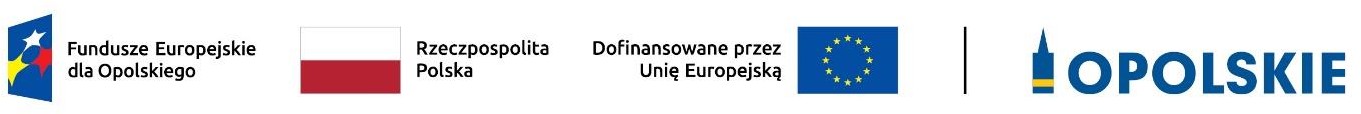 Załącznik do Uchwały Nr 36 KM FEO 2021-2027z dnia 11 maja 2023 r.KRYTERIA MERYTORYCZNE SZCZEGÓŁOWE DLA DZIAŁANIA 6.1 WSPARCIE EKONOMII SPOŁECZNEJ FEO 2021-2027Zakres: Europejski Fundusz Społeczny PlusOPOLE, maj 2023 r.PriorytetPriorytet6 Fundusze Europejskie wspierające włączenie społeczne w opolskim6 Fundusze Europejskie wspierające włączenie społeczne w opolskim6 Fundusze Europejskie wspierające włączenie społeczne w opolskimDziałanieDziałanie6.1 Wsparcie ekonomii społecznej6.1 Wsparcie ekonomii społecznej6.1 Wsparcie ekonomii społecznejKryteria merytoryczne szczegółowe bezwzględne (TAK/NIE)Kryteria merytoryczne szczegółowe bezwzględne (TAK/NIE)Kryteria merytoryczne szczegółowe bezwzględne (TAK/NIE)Kryteria merytoryczne szczegółowe bezwzględne (TAK/NIE)Kryteria merytoryczne szczegółowe bezwzględne (TAK/NIE)LPNazwa kryteriumNazwa kryteriumDefinicjaOpis znaczenia kryterium122341.1.Realizacja projektu jestzawężona do jednego z obszarów, tj.:Obszaru północnegoobejmującego powiat brzeski,kluczborski, namysłowski, oleski, strzeleckiObszaru środkowo- południowego obejmującego powiat głubczycki, kędzierzyńsko - kozielski, krapkowicki, nyski, prudnicki, opolski, Miasto OpoleNa terenie każdego z w/w obszarów usługi wsparcia ekonomii     społecznej 
może świadczyćwyłącznie jeden OWES.1.Realizacja projektu jestzawężona do jednego z obszarów, tj.:Obszaru północnegoobejmującego powiat brzeski,kluczborski, namysłowski, oleski, strzeleckiObszaru środkowo- południowego obejmującego powiat głubczycki, kędzierzyńsko - kozielski, krapkowicki, nyski, prudnicki, opolski, Miasto OpoleNa terenie każdego z w/w obszarów usługi wsparcia ekonomii     społecznej 
może świadczyćwyłącznie jeden OWES.Wprowadzenie kryterium tj. podział województwa na dwa obszary wynika z konieczności zapewnienia efektywnego wsparcia w obszarze ekonomii społecznej w województwie opolskim.W ramach kryterium zakłada się, że usługi wsparcia podmiotów ekonomii społecznej będą zawężone do jednego z dwóch obszarów województwa tj.: będą one świadczone dla osób fizycznych i podmiotów mających swoją siedzibę na terenie obszaru północnego albo obszaru środkowo- południowego województwa.Warunkiem spełnienia kryterium na etapie oceny projektu jest ujęcie we wniosku o dofinansowanie zapisów potwierdzających spełnienie ww. warunków.Dla kryterium przewidziano możliwość pozytywnej oceny z zastrzeżeniem:konieczności spełnienia odnoszących się do tego kryterium warunków jakie musi spełnić projekt, aby móc otrzymać dofinansowanie, lub/ikonieczności uzyskania informacji i wyjaśnień wątpliwości dotyczących  zapisów wniosku o dofinansowanie projektu.Kryterium bezwzględne
 (0/1)PriorytetPriorytet6 Fundusze Europejskie wspierające włączenie społeczne w opolskim6 Fundusze Europejskie wspierające włączenie społeczne w opolskim6 Fundusze Europejskie wspierające włączenie społeczne w opolskimDziałanieDziałanie6.1 Wsparcie ekonomii społecznej6.1 Wsparcie ekonomii społecznej6.1 Wsparcie ekonomii społecznejKryteria merytoryczne szczegółowe bezwzględne (TAK/NIE)Kryteria merytoryczne szczegółowe bezwzględne (TAK/NIE)Kryteria merytoryczne szczegółowe bezwzględne (TAK/NIE)Kryteria merytoryczne szczegółowe bezwzględne (TAK/NIE)Kryteria merytoryczne szczegółowe bezwzględne (TAK/NIE)LPNazwa kryteriumNazwa kryteriumDefinicjaOpis znaczenia kryterium12234Ocena z zastrzeżeniem skutkować będzie skierowaniem projektu do etapu negocjacji i możliwością korekty wniosku.Kryterium jest weryfikowane na podstawie zapisów wniosku o dofinansowanie i/lub wyjaśnień udzielonych przez Wnioskodawcę i/lub informacji dotyczących projektu pozyskanych w inny sposób.2.Wartość dofinansowania projektu nie przekracza alokacji określonej odpowiednio dla  obszaru północnego albo obszaru środkowo-południowego wskazanej w Regulaminie wyboru projektów.Wartość dofinansowania projektu nie przekracza alokacji określonej odpowiednio dla  obszaru północnego albo obszaru środkowo-południowego wskazanej w Regulaminie wyboru projektów.Komitet Monitorujący upoważnia Instytucję Pośredniczącą FEO 2021-2027do określenia na poziomie Regulaminu wyboru projektów kwoty alokacji na obszar północny i obszar środkowo-południowy województwa. Podział środków zostanie dokonany w szczególności w oparciu o analizę liczby osób w rodzinach otrzymujących świadczenia z pomocy społecznej, liczby osób bezrobotnych oraz liczby podmiotów ekonomii społecznej działających w powiatach na terenie danego obszaru.Warunkiem spełnienia kryterium na etapie oceny projektu jest złożenie  wniosku, którego wartość dofinansowania nie przekracza alokacji określonej dla obszaru północnego / obszaru środkowo-południowego wskazanej w Regulaminie wyboru projektów.Wprowadzenie kryterium nie wyklucza zwiększenia dofinansowania projektu po podpisaniu umowy o dofinansowanie.Kryterium jest weryfikowane na podstawie zapisów wniosku o dofinansowanie.Kryterium bezwzględne
 (0/1)PriorytetPriorytet6 Fundusze Europejskie wspierające włączenie społeczne w opolskim6 Fundusze Europejskie wspierające włączenie społeczne w opolskim6 Fundusze Europejskie wspierające włączenie społeczne w opolskimDziałanieDziałanie6.1 Wsparcie ekonomii społecznej6.1 Wsparcie ekonomii społecznej6.1 Wsparcie ekonomii społecznejKryteria merytoryczne szczegółowe bezwzględne (TAK/NIE)Kryteria merytoryczne szczegółowe bezwzględne (TAK/NIE)Kryteria merytoryczne szczegółowe bezwzględne (TAK/NIE)Kryteria merytoryczne szczegółowe bezwzględne (TAK/NIE)Kryteria merytoryczne szczegółowe bezwzględne (TAK/NIE)LPNazwa kryteriumNazwa kryteriumDefinicjaOpis znaczenia kryterium122343.Wnioskodawca w okresie realizacji prowadzi biuro projektu (na terenie obszaru północnego albo obszaru środkowo- południowego województwa opolskiego zmożliwością udostępnienia pełnej dokumentacji wdrażanegoprojektu oraz zapewniające uczestnikom/uczestniczkomprojektu możliwość osobistego kontaktu z kadrą projektu.Wnioskodawca w okresie realizacji prowadzi biuro projektu (na terenie obszaru północnego albo obszaru środkowo- południowego województwa opolskiego zmożliwością udostępnienia pełnej dokumentacji wdrażanegoprojektu oraz zapewniające uczestnikom/uczestniczkomprojektu możliwość osobistego kontaktu z kadrą projektu.Celem zapewnienia sprawnej realizacji działań biuro projektu powinno zostać zlokalizowane na obszarze realizacji projektu, ponadto powinno być czynne 5 dni w tygodniu przez minimum 6 godzin dziennie.Warunkiem spełnienia kryterium na etapie oceny projektu jest złożenie deklaracji w ww. zakresie we wniosku o dofinansowanie projektu.Dla kryterium przewidziano możliwość pozytywnej oceny z zastrzeżeniem:konieczności spełnienia odnoszących się do tego kryterium warunków jakie musi spełnić projekt, aby móc otrzymać dofinansowanie, lub/ikonieczności uzyskania informacji i wyjaśnień wątpliwości dotyczących zapisów wniosku o dofinansowanie projektu.Ocena z zastrzeżeniem skutkować będzie skierowaniem projektu do etapu negocjacji i możliwością korekty wniosku. Kryterium jest weryfikowane na podstawie zapisów wniosku o dofinansowanie i/lub wyjaśnień udzielonych przez Wnioskodawcę i/lub informacji dotyczących projektu pozyskanych w inny sposób.Kryterium bezwzględne     
(0/1)4.Beneficjent posiada akredytację       i status OWES nadane przezministra właściwego ds.zabezpieczenia społecznego przez cały okres realizacji projektu.Beneficjent posiada akredytację       i status OWES nadane przezministra właściwego ds.zabezpieczenia społecznego przez cały okres realizacji projektu.O dofinansowanie projektu mogą ubiegać się wnioskodawcy, którzy będą posiadali najpóźniej na dzień złożenia wniosku o dofinansowanie projektu w odpowiedzi na ogłoszony nabór akredytację i status ośrodka wsparcia ekonomii społecznej nadawany przez ministra właściwego ds. zabezpieczenia społecznego podmiotom realizującym usługi wsparcia podmiotów ekonomii społecznej. Ponadto wnioskodawca deklaruje, że w okresie realizacji projektu podda się procesowi akredytacji   celem utrzymania statusu OWES w całym okresie realizacji projektu.Kryterium bezwzględne (0/1)PriorytetPriorytet6 Fundusze Europejskie wspierające włączenie społeczne w opolskim6 Fundusze Europejskie wspierające włączenie społeczne w opolskim6 Fundusze Europejskie wspierające włączenie społeczne w opolskimDziałanieDziałanie6.1 Wsparcie ekonomii społecznej6.1 Wsparcie ekonomii społecznej6.1 Wsparcie ekonomii społecznejKryteria merytoryczne szczegółowe bezwzględne (TAK/NIE)Kryteria merytoryczne szczegółowe bezwzględne (TAK/NIE)Kryteria merytoryczne szczegółowe bezwzględne (TAK/NIE)Kryteria merytoryczne szczegółowe bezwzględne (TAK/NIE)Kryteria merytoryczne szczegółowe bezwzględne (TAK/NIE)LPNazwa kryteriumNazwa kryteriumDefinicjaOpis znaczenia kryterium12234Warunkiem spełnienia kryterium na etapie oceny projektu jest złożenie we wniosku o dofinansowanie deklaracji, o której mowa powyżej tj.: deklaracji o posiadaniu akredytacji i statusu OWES na dzień złożenia wniosku o dofinansowanie projektu w odpowiedzi na ogłoszony nabór oraz poddania się procesowi akredytacji w trakcie realizacji projektu.Dla kryterium przewidziano możliwość pozytywnej oceny z zastrzeżeniem:konieczności spełnienia odnoszących się do tego kryterium warunków jakie musi spełnić projekt, aby móc otrzymać dofinansowanie, lub/ikonieczności uzyskania informacji i wyjaśnień wątpliwości dotyczących zapisów wniosku o dofinansowanie projektu.Ocena z zastrzeżeniem skutkować będzie skierowaniem projektu do etapu negocjacji i możliwością korekty wniosku.Kryterium jest weryfikowane na podstawie zapisów wniosku o dofinansowanie i/lub wyjaśnień udzielonych przez Wnioskodawcę i/lub informacji dotyczących projektu pozyskanych w inny sposób.PriorytetPriorytet6 Fundusze Europejskie wspierające włączenie społeczne w opolskim6 Fundusze Europejskie wspierające włączenie społeczne w opolskim6 Fundusze Europejskie wspierające włączenie społeczne w opolskimDziałanieDziałanie6.1 Wsparcie ekonomii społecznej6.1 Wsparcie ekonomii społecznej6.1 Wsparcie ekonomii społecznejKryteria merytoryczne szczegółowe bezwzględne (TAK/NIE)Kryteria merytoryczne szczegółowe bezwzględne (TAK/NIE)Kryteria merytoryczne szczegółowe bezwzględne (TAK/NIE)Kryteria merytoryczne szczegółowe bezwzględne (TAK/NIE)Kryteria merytoryczne szczegółowe bezwzględne (TAK/NIE)LPNazwa kryteriumNazwa kryteriumDefinicjaOpis znaczenia kryterium122345.Okres realizacji projektu wynosi min. 36 miesięcyOkres realizacji projektu wynosi min. 36 miesięcySpełnienie warunku dot. okresu realizacji projektu umożliwi świadczenie przez ośrodek wsparcia ekonomii społecznej usług dla podmiotówekonomii społecznej takich jak usługi animacji lokalnej, usługi tworzenia podmiotów ekonomii społecznej i przedsiębiorstw społecznych, wsparcia reintegracyjnego pracowników przedsiębiorstw społecznych i inne,których zakres wymaga, aby były one realizowane długoterminowo.Celem spełnienia kryterium na etapie oceny projektu, wnioskodawca powinien poprzez zapisy we wniosku o dofinansowanie zapewnić, że minimalny okres realizacji projektu wyniesie 36 miesięcy.Dla kryterium przewidziano możliwość pozytywnej oceny z zastrzeżeniem:konieczności spełnienia odnoszących się do tego kryterium warunków jakie musi spełnić projekt, aby móc otrzymać dofinansowanie, lub/ikonieczności uzyskania informacji i wyjaśnień wątpliwości dotyczących zapisów wniosku o dofinansowanie projektu.Ocena z zastrzeżeniem skutkować będzie skierowaniem projektu do etapu negocjacji i możliwością korekty wniosku.Kryterium jest weryfikowane na podstawie zapisów wniosku o dofinansowanie i/lub wyjaśnień udzielonych przez Wnioskodawcę i/lub informacji dotyczących projektu pozyskanych w inny sposób.Kryterium bezwzględne  
(0/1)PriorytetPriorytetPriorytetPriorytet6 Fundusze Europejskie wspierające włączenie społeczne w opolskim6 Fundusze Europejskie wspierające włączenie społeczne w opolskim6 Fundusze Europejskie wspierające włączenie społeczne w opolskim6 Fundusze Europejskie wspierające włączenie społeczne w opolskimDziałanieDziałanieDziałanieDziałanie6.1 Wsparcie ekonomii społecznej6.1 Wsparcie ekonomii społecznej6.1 Wsparcie ekonomii społecznej6.1 Wsparcie ekonomii społecznejKryteria merytoryczne szczegółowe bezwzględne (TAK/NIE)Kryteria merytoryczne szczegółowe bezwzględne (TAK/NIE)Kryteria merytoryczne szczegółowe bezwzględne (TAK/NIE)Kryteria merytoryczne szczegółowe bezwzględne (TAK/NIE)Kryteria merytoryczne szczegółowe bezwzględne (TAK/NIE)Kryteria merytoryczne szczegółowe bezwzględne (TAK/NIE)Kryteria merytoryczne szczegółowe bezwzględne (TAK/NIE)Kryteria merytoryczne szczegółowe bezwzględne (TAK/NIE)LPLPLPNazwa kryteriumNazwa kryteriumDefinicjaOpis znaczenia kryteriumOpis znaczenia kryterium111223446.6.6.W ramach projektu OWESgwarantuje realizację wszystkich typów przewidzianych do wsparcia  w trybie konkurencyjnymW ramach projektu OWESgwarantuje realizację wszystkich typów przewidzianych do wsparcia  w trybie konkurencyjnymCelem zapewnienia kompleksowego wsparcia podmiotów ekonomii społecznej i ich pracowników, ośrodek wsparcia ekonomii społecznej zapewni realizację wszystkich typów wsparcia określonychw Regulaminie wyboru projektów.Warunkiem spełnienia kryterium na etapie oceny projektu jest opisane we wniosku o dofinansowanie sposobu realizacji wszystkich typów wsparcia określonych w Regulaminie, o którym mowa wyżej.Dla kryterium przewidziano możliwość pozytywnej oceny z zastrzeżeniem:konieczności spełnienia odnoszących się do tego kryterium warunków jakie musi spełnić projekt, aby móc otrzymać dofinansowanie, lub/ikonieczności uzyskania informacji i wyjaśnień wątpliwości dotyczących zapisów wniosku o dofinansowanie projektu.Ocena z zastrzeżeniem skutkować będzie skierowaniem projektu do etapu negocjacji i możliwością korekty wniosku. Kryterium jest weryfikowane na podstawie zapisów wniosku o dofinansowanie i/lub wyjaśnień udzielonych przez Wnioskodawcę i/lub informacji dotyczących projektu pozyskanych w inny sposób.Kryterium bezwzględne 
(0/1)Kryterium bezwzględne 
(0/1)7.7.7.Co najmniej 60% wydatków w ramach kosztów bezpośrednich projektu będą stanowiły stawki na utworzenie i stawki na utrzymanie miejsc pracy w przedsiębiorstwach społecznych oraz alokacja przeznaczona na wsparcie reintegracyjneCo najmniej 60% wydatków w ramach kosztów bezpośrednich projektu będą stanowiły stawki na utworzenie i stawki na utrzymanie miejsc pracy w przedsiębiorstwach społecznych oraz alokacja przeznaczona na wsparcie reintegracyjneWprowadzenie kryterium ma na celu zapewnienie, że istotnym działaniem w ramach projektów OWES jest zapewnienie miejsc pracy w   przedsiębiorstwach społecznych. Warunkiem spełnienia kryterium na etapie oceny projektu jest wskazanie     we wniosku o dofinansowanie, że co najmniej 60% wydatków w ramach kosztów bezpośrednich projektu będą stanowiły stawki na utworzenie i stawki na utrzymanie miejsc pracy w przedsiębiorstwach społecznych oraz alokacja przeznaczona na wsparcie reintegracyjne.Dla kryterium przewidziano możliwość pozytywnej oceny z zastrzeżeniem:konieczności spełnienia odnoszących się do tego kryterium warunków jakie musi spełnić projekt, aby móc otrzymać dofinansowanie, lub/ikonieczności uzyskania informacji i wyjaśnień wątpliwości dotyczących zapisów wniosku o dofinansowanie projektu.Ocena z zastrzeżeniem skutkować będzie skierowaniem projektu do etapu negocjacji i możliwością korekty wniosku. Kryterium jest weryfikowane na podstawie zapisów wniosku o dofinansowanie i/lub wyjaśnień udzielonych przez Wnioskodawcę i/lub informacji dotyczących projektu pozyskanych w inny sposób.Kryterium bezwzględne 
(0/1)Kryterium bezwzględne 
(0/1)Kryteria merytoryczne szczegółowe punktowane	Kryteria merytoryczne szczegółowe punktowane	Kryteria merytoryczne szczegółowe punktowane	Kryteria merytoryczne szczegółowe punktowane	Kryteria merytoryczne szczegółowe punktowane	Kryteria merytoryczne szczegółowe punktowane	Kryteria merytoryczne szczegółowe punktowane	Kryteria merytoryczne szczegółowe punktowane	LPLPNazwa kryteriumNazwa kryteriumNazwa kryteriumDefinicjaOpis znaczenia kryteriumOpis znaczenia kryteriumLPLPNazwa kryteriumNazwa kryteriumNazwa kryteriumDefinicjaWagaPunkty112223451.1.Zawarcie na obszarze minimum 3 powiatów obszaru północnego albo minimum 4 powiatów obszaru środkowo- południowego województwa porozumień/umów partnerskich, których celem jestrozwój ekonomii społecznej, w tym rozwój usług społecznych, o których mowa w art. 2 ust. 1 pkt 1–14 ustawy z dnia 19 lipca 2019 r. o realizowaniu usług społecznych przez centrum usług społecznych.Zawarcie na obszarze minimum 3 powiatów obszaru północnego albo minimum 4 powiatów obszaru środkowo- południowego województwa porozumień/umów partnerskich, których celem jestrozwój ekonomii społecznej, w tym rozwój usług społecznych, o których mowa w art. 2 ust. 1 pkt 1–14 ustawy z dnia 19 lipca 2019 r. o realizowaniu usług społecznych przez centrum usług społecznych.Zawarcie na obszarze minimum 3 powiatów obszaru północnego albo minimum 4 powiatów obszaru środkowo- południowego województwa porozumień/umów partnerskich, których celem jestrozwój ekonomii społecznej, w tym rozwój usług społecznych, o których mowa w art. 2 ust. 1 pkt 1–14 ustawy z dnia 19 lipca 2019 r. o realizowaniu usług społecznych przez centrum usług społecznych.Zawarcie na obszarze minimum 3 powiatów obszaru północnego albo minimum 4 powiatów obszaru środkowo- południowego województwa porozumień/umów partnerskich, których celem jestrozwój ekonomii społecznej, w tym rozwój usług społecznych, o których mowa w art. 2 ust. 1 pkt 1–14 ustawy z dnia 19 lipca 2019 r. o realizowaniu usług społecznych przez centrum usług społecznych.Wprowadzenie niniejszego kryterium ma na celu zwiększenie partycypacji podmiotów z otoczenia sektora ekonomii społecznej, w szczególności jednostek samorządu terytorialnego w realizacji działań w obszarze ekonomii społecznej oraz na rzecz podmiotów ekonomii społecznej i z ich     udziałem.Warunkiem spełnienia kryterium jest zawarcie i realizacja w trakcie trwania projektu porozumień/umów partnerskich z udziałem jednostek samorządu terytorialnego, których celem jest rozwój ekonomii społecznej, w tym rozwój usług społecznych o których mowa w art. 2 ust. 1 pkt 1–14 ustawy z dnia 19 lipca 2019 r. o realizowaniu usług społecznych przez centrum usług społecznych na obszarze działalności OWES.Powyższe porozumienia/umowy partnerskie z udziałem jednostek samorządu terytorialnego powinny być zawarte na poziomie minimum 3 powiatów (porozumienia gminne lub powiatowe na obszarze minimum 3 powiatów) obszaru północnego oraz minimum 4 powiatów (porozumienia gminne lub powiatowe na obszarze minimum 4 powiatów) obszaru środkowo-południowego.0 pkt – projekt nie zakłada zawarcia na obszarze minimum 3 powiatów obszaru północnego albo minimum 4 powiatów obszaru środkowo- południowego województwa porozumień/umów partnerskich, których celem jest rozwój ekonomii społecznej, w tym rozwój usług społecznych, o których mowa w art. 2 ust. 1 pkt 1–14 ustawy z dnia 19 lipca 2019 r. o realizowaniu usług społecznych przez centrum usług społecznych10 lub 10 pktKryteria merytoryczne szczegółowe punktowaneKryteria merytoryczne szczegółowe punktowaneKryteria merytoryczne szczegółowe punktowaneKryteria merytoryczne szczegółowe punktowaneKryteria merytoryczne szczegółowe punktowaneKryteria merytoryczne szczegółowe punktowaneKryteria merytoryczne szczegółowe punktowaneKryteria merytoryczne szczegółowe punktowaneKryteria merytoryczne szczegółowe punktowaneLPLPNazwa kryteriumNazwa kryteriumNazwa kryteriumNazwa kryteriumDefinicjaOpis znaczenia kryteriumOpis znaczenia kryteriumLPLPNazwa kryteriumNazwa kryteriumNazwa kryteriumNazwa kryteriumDefinicjaWagaPunkty11222234510 pkt - projekt zakłada zawarcie na obszarze minimum 3 powiatów obszaru północnego albo minimum 4 powiatów obszaru środkowo- południowego województwa porozumień/umów partnerskich, których celem jest rozwój ekonomii społecznej, w tym rozwój usług społecznych, o których mowa w art. 2 ust. 1 pkt 1–14 ustawy z dnia 19 lipca 2019 r. o realizowaniu usług społecznych przez centrum usług społecznych.Kryterium jest weryfikowane na podstawie zapisów wniosku o dofinansowanie projektu.2.2.OWES zakłada, że co najmniej 10%  miejsc pracy które powstaną w ramach projektu będą stanowiły  miejsca pracy w przedsiębiorstwach społecznych realizujących usługi społeczne, o    których mowa w art. 2 ust. 1 pkt 1–14 ustawy z dnia 19 lipca 2019 r. o realizowaniu usług społecznych    przez centrum usług społecznych.OWES zakłada, że co najmniej 10%  miejsc pracy które powstaną w ramach projektu będą stanowiły  miejsca pracy w przedsiębiorstwach społecznych realizujących usługi społeczne, o    których mowa w art. 2 ust. 1 pkt 1–14 ustawy z dnia 19 lipca 2019 r. o realizowaniu usług społecznych    przez centrum usług społecznych.OWES zakłada, że co najmniej 10%  miejsc pracy które powstaną w ramach projektu będą stanowiły  miejsca pracy w przedsiębiorstwach społecznych realizujących usługi społeczne, o    których mowa w art. 2 ust. 1 pkt 1–14 ustawy z dnia 19 lipca 2019 r. o realizowaniu usług społecznych    przez centrum usług społecznych.OWES zakłada, że co najmniej 10%  miejsc pracy które powstaną w ramach projektu będą stanowiły  miejsca pracy w przedsiębiorstwach społecznych realizujących usługi społeczne, o    których mowa w art. 2 ust. 1 pkt 1–14 ustawy z dnia 19 lipca 2019 r. o realizowaniu usług społecznych    przez centrum usług społecznych.Wprowadzenie niniejszego kryterium pozwoli na wzmocnienie roli  przedsiębiorstw społecznych w społeczności lokalnej oraz może przyczynić się do deinstytucjonalizacji usług społecznych w województwie   opolskim, co jest zgodne ze Strategią Rozwoju Usług Społecznych do roku 2030. oraz Regionalnym Planem Rozwoju Usług Społecznych i Deinstytucjonalizacji dla województwa opolskiego na lata 2023-2025 (RPDI).Warunkiem spełnienia kryterium na etapie oceny projektu jest założenie we wniosku o dofinansowanie, że 10 % miejsc pracy, które powstaną w ramach projektu będą stanowiły miejsca pracy w przedsiębiorstwach społecznych realizujących usługi społeczne o których mowa w art. 2 ust. 1 pkt 1–14 ustawy z dnia 19 lipca 2019 r. o realizowaniu usług społecznych przez centrum usług społecznych.0 pkt – OWES nie zakłada, że co najmniej 10% miejsc pracy które powstaną w ramach projektu będą stanowiły miejsca pracy w przedsiębiorstwach społecznych realizujących usługi społeczne, o których mowa w art. 2 ust. 1 pkt 1–14 ustawy z dnia 19 lipca 2019 r. o realizowaniu usług społecznych przez centrum usług społecznych10 pkt - OWES zakłada, że co najmniej 10% miejsc pracy które powstaną w ramach projektu będą stanowiły miejsca pracy w przedsiębiorstwach społecznych realizujących usługi społeczne, o których mowa w art. 2 ust. 1  pkt 1–14 ustawy z dnia 19 lipca 2019 r. o realizowaniu usług społecznych przez centrum usług społecznych.Kryterium jest weryfikowane na podstawie zapisów wniosku odofinansowanie projektu.10 lub 103.3.Ośrodek wsparcia ekonomii społecznej posiada doświadczenie w realizacji usług wsparcia podmiotów ekonomii  społecznej, o których mowa w art. 29 ust 1 ustawy z 5 sierpnia 2022r. o ekonomii społecznej  na obszarze województwa opolskiego. Ponadto  siedziba/ oddział  podmiotu prowadzącego OWES/ Lidera partnerstwa znajduje się na obszarze województwa opolskiego. Ośrodek wsparcia ekonomii społecznej posiada doświadczenie w realizacji usług wsparcia podmiotów ekonomii  społecznej, o których mowa w art. 29 ust 1 ustawy z 5 sierpnia 2022r. o ekonomii społecznej  na obszarze województwa opolskiego. Ponadto  siedziba/ oddział  podmiotu prowadzącego OWES/ Lidera partnerstwa znajduje się na obszarze województwa opolskiego. Ośrodek wsparcia ekonomii społecznej posiada doświadczenie w realizacji usług wsparcia podmiotów ekonomii  społecznej, o których mowa w art. 29 ust 1 ustawy z 5 sierpnia 2022r. o ekonomii społecznej  na obszarze województwa opolskiego. Ponadto  siedziba/ oddział  podmiotu prowadzącego OWES/ Lidera partnerstwa znajduje się na obszarze województwa opolskiego. Ośrodek wsparcia ekonomii społecznej posiada doświadczenie w realizacji usług wsparcia podmiotów ekonomii  społecznej, o których mowa w art. 29 ust 1 ustawy z 5 sierpnia 2022r. o ekonomii społecznej  na obszarze województwa opolskiego. Ponadto  siedziba/ oddział  podmiotu prowadzącego OWES/ Lidera partnerstwa znajduje się na obszarze województwa opolskiego. Celem spełnienia kryterium wnioskodawca deklaruje, że prowadzony przez niego ośrodek wsparcia ekonomii społecznej posiada co najmniej dwuletnie doświadczenie w realizacji minimum 2 usług wsparcia podmiotów ekonomii społecznej, o których mowa w art. 29 ust 1 ustawy z 5 sierpnia 2022r. o ekonomii społecznej na obszarze województwa opolskiego.  Poprzez doświadczenie należy rozumieć dwuletnie  doświadczenie instytucjonalne (w przypadku projektu partnerskiego oznacza to doświadczenie podmiotu będącego liderem konsorcjum tworzącego OWES) w realizacji minimum 2 usług wsparcia podmiotów ekonomii społecznej na obszarze województwa opolskiego. Ponadto podmiot prowadzący OWES/ Lider partnerstwa tworzącego konsorcjum musi posiadać na dzień złożenia wniosku o dofinansowanie siedzibę/ oddział na obszarze województwa opolskiego. 0 pkt- ośrodek wsparcia ekonomii społecznej nie  posiada co najmniej dwuletniego doświadczenia instytucjonalnego w realizacji minimum 2 usług wsparcia podmiotów ekonomii społecznej, o których mowa w art. 29 ust 1 ustawy z 5 sierpnia 2022r. o ekonomii społecznej na obszarze województwa opolskiego. Ponadto podmiot prowadzący OWES/ Lider partnerstwa tworzącego konsorcjum nie  posiada na dzień złożenia wniosku o dofinansowanie siedziby/ oddziału na obszarze województwa opolskiego. 5 pkt - ośrodek wsparcia ekonomii społecznej posiada co najmniej dwuletnie doświadczenie instytucjonalne w realizacji minimum 2 usług wsparcia podmiotów ekonomii społecznej, o których mowa w art. 29 ust 1 ustawy z 5 sierpnia 2022r. o ekonomii społecznej na obszarze województwa opolskiego.Ponadto podmiot prowadzący OWES/ Lider partnerstwa tworzącego konsorcjum musi posiadać na dzień złożenia wniosku o dofinansowanie siedzibę/ oddział na obszarze województwa opolskiego. Kryterium jest weryfikowane na podstawie zapisów wniosku odofinansowanie projektu10 lub 5